Об утверждении Перечня коррупционно-опасных функций органов местного самоуправления Цивильского муниципального округа Чувашской РеспубликиВ соответствии с Федеральным законом от 25.12.2008 N 273-ФЗ "О противодействии коррупции", Законом Чувашской Республики от 05.10.2007 N 62 "О муниципальной службе в Чувашской Республике" администрация Цивильского муниципального округа Чувашской Республики ПОСТАНОВЛЯЕТ:1. Утвердить Перечень коррупционно-опасных функций органов местного самоуправления Цивильского муниципального округа Чувашской Республики согласно приложению 1.2. Настоящее постановление вступает в силу после его официального опубликования (обнародования).Глава Цивильскогомуниципального округа                                                                                 А.В. ИвановУтвержден
постановлением администрации Цивильского муниципального округа
Чувашской Республики
от 18.03.2024 г. № 224(приложение 1)Перечень
коррупционно-опасных функций, при реализации которых существуют предпосылки для возникновения коррупционных рисковРазмещение заказов на поставку товаров, выполнение работ и оказание услуг для муниципальных нужд.Осуществление государственного надзора и контроля.Подготовка и принятие решений о распределении бюджетных ассигнований, субсидий, межбюджетных трансфертов, а также ограниченных ресурсов (квот, земельных участков и т.п.).Выдача разрешений на отдельные виды работ и иные аналогичные действия.Предоставление права на заключение договоров аренды земельных участков, других объектов недвижимого имущества, находящихся в муниципальной собственности.Представление в судебных органах прав и законных интересов Цивильского муниципального округа.Регистрация имущества и ведение баз данных имущества.Заключение договоров и соглашений.Постановка на учет граждан по направлениям деятельности.Проведение конкурсных процедур по направлениям деятельности.Назначение на должности муниципальной службы.Организация и проведение аттестации, квалификационных экзаменов муниципальных служащих, конкурсов на замещение вакантных должностей.Осуществление функций в сфере противодействия коррупции .Управление и распоряжение жилищным фондом, в том числе по вопросам заключения договоров социального, коммерческого найма, найма специализированного жилого фонда, предоставления жилых помещений.Утверждение схем территориального планирования муниципального округа, утверждение подготовленной на основе схемы территориального планирования муниципального округа документации по планировке территории, ведение информационной системы обеспечения градостроительной деятельности, осуществляемой на территории муниципального округа, резервирование и изъятие земельных участков в границах муниципального района для муниципальных нужд, в соответствии с заключенными соглашениями о передаче части полномочий от сельских поселений муниципальному району: выдача градостроительного плана земельного участка, расположенного в границах сельского поселения, выдача разрешений на строительство (за исключением случаев, предусмотренных федеральными законами), разрешений на ввод объектов в эксплуатацию при осуществлении строительства, реконструкции объектов капитального строительства, расположенных на территории сельского поселения, осуществление в случаях, предусмотренных федеральным законом, осмотров зданий, сооружений и выдача рекомендаций об устранении выявленных в ходе таких осмотров нарушений, направление уведомления о соответствии указанных в уведомлении о планируемых строительстве или реконструкции объекта индивидуального жилищного строительства или садового дома (далее - уведомление о планируемом строительстве) параметров объекта индивидуального жилищного строительства или садового дома установленным параметрам и допустимости размещения объекта индивидуального жилищного строительства или садового дома на земельном участке, уведомления о несоответствии указанных в уведомлении о планируемом строительстве параметров объекта индивидуального жилищного строительства или садового дома установленным параметрам и (или) недопустимости размещения объекта индивидуального жилищного строительства или садового дома на земельном участке, уведомления о соответствии или несоответствии построенных или реконструированных объекта индивидуального жилищного строительства или садового дома требованиям законодательства о градостроительной деятельности при строительстве или реконструкции объектов индивидуального жилищного строительства или садовых домов на земельных участках, расположенных на территориях сельских поселений, принятие в соответствии с гражданским законодательством Российской Федерации решения о сносе самовольной постройки, решения о сносе самовольной постройки или ее приведении в соответствие с предельными параметрами разрешенного строительства, реконструкции объектов капитального строительства, установленными правилами землепользования и застройки, документацией по планировке территории, или обязательными требованиями к параметрам объектов капитального строительства, установленными федеральными законами (далее - приведение в соответствие с установленными требованиями), решения об изъятии земельного участка, не используемого по целевому назначению или используемого с нарушением законодательства Российской Федерации, осуществление сноса самовольной постройки или ее приведения в соответствие с установленными требованиями в случаях, предусмотренных федеральным законом.Владение, пользование и распоряжение имуществом, находящимся в муниципальной собственности.Непосредственное ведение реестров, баз данных, содержащих информацию по направлениям деятельности.Реализация инвестиционных проектов.Организация предоставления общедоступного и бесплатного дошкольного, начального общего, основного общего, среднего общего образования по основным общеобразовательным программам в муниципальных образовательных организациях (за исключением полномочий по финансовому обеспечению реализации основных общеобразовательных программ в соответствии с федеральными государственными образовательными стандартами), организация предоставления дополнительного образования детей в муниципальных образовательных организациях, создание условий для осуществления присмотра и ухода за детьми, содержания детей в муниципальных образовательных организациях, а также осуществление в пределах своих полномочий мероприятий по обеспечению организации отдыха детей в каникулярное время, включая мероприятия по обеспечению безопасности их жизни и здоровья.Согласовано:Заместитель главы - начальник отдела организационно-контрольной и кадровой работы ________________/ А.А. Купранова18 марта 2024 годаЗаведующий сектором правового обеспечения _________________/ Т.Ю. Павлова18 марта 2024 годаЗаведующий сектором кадровой работы__________________/ С.Ю. Беляев18 марта 2024 годаЧĂВАШ РЕСПУБЛИКИ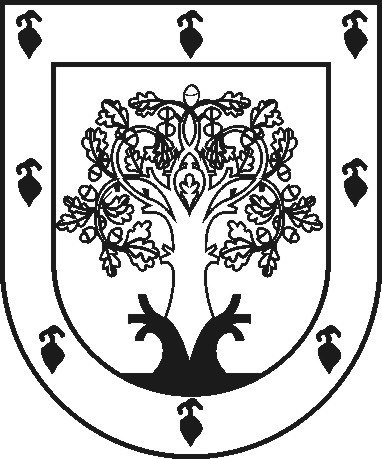 ЧУВАШСКАЯ РЕСПУБЛИКАÇĚРПӲМУНИЦИПАЛЛĂ ОКРУГĔНАДМИНИСТРАЦИЙĚЙЫШĂНУ2024 ç. пуш уйӑхĕн 18-мӗшӗ 224 №Çěрпÿ хулиАДМИНИСТРАЦИЯ ЦИВИЛЬСКОГО МУНИЦИПАЛЬНОГО ОКРУГАПОСТАНОВЛЕНИЕ18 марта 2024 г. № 224город Цивильск